ГККП «Ясли - сад №24 города Павлодара»БуданбаеваСалтанатТалгатбековнаВоспитательСтаж работы: 20 лет2 категорияТема: «Волшебница вода»Средняя группаЗадачи: Познакомить детей со свойствами воды: вкус, цвет, запах и т.д.          Обратить внимание детей на значение воды в жизни человека.Развивать любознательность, мышление, память, внимательность.Воспитывать бережное отношение к воде.Материал и оборудование:Инвентарь для опыта: стаканы с водой по количеству детей, пустые стаканы, стаканы с молоком, картинки, салфетки, белый лист бумаги, акварель, кисти.Предварительная работа: чтение рассказов, беседа на тему «Где можно встретить воду?», «Кто живёт в воде?».Словарная работа: ввести в активный словарь детей: жидкость; бесцветная, прозрачная.Ход занятия:Организационный моментВоспитатель:Колокольчикнаш волшебныйВновь звенит и вновь поет,Утром ранним нежно-нежноВ круг наш радости зовет!- Ребята давайтепоздороваемся друг с другом с помощью колокольчика:- Я ласково посмотрю на Андрея, улыбнусь ему, а затем позвоню в колокольчик: «Здравствуй, Андрюша!» - и передаю Андреюколокольчик. Так колокольчик обойдет весь круг.БеседаВключается аудиозапись с шумом воды «Ручеёк»                                                    Воспитатель:Ребята слышите? Что это?                                                                                         Дети: шум воды.                                                                                                         Воспитатель:Да правильно шум воды. Он зовёт нас на занятия.Посмотрите, к нам в гости пришла Капелька (приложение № 1).Воспитатель: Она вместе с нами отправится путешествовать в Царство 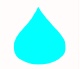 воды. Это Капелька путешествует по всему свету, много видела, много интересного знает о воде.                                                                                                           Вы слыхали о воде?                                                                                                  Говорят она везде!В луже, море, в океане,                                                                                          И в водопроводном кране,                                                                                              Так ли это? Как вы думаете?Дети: Да, вода может быть везде.Воспитатель: Кому нужна вода?Дети: Вода необходима всем, без воды не было бы жизни на нашей земле.Воспитатель: Как вы думаете, ребята, что может делать вода?Дети: течь, бежать, литься, капать, бушевать, журчать т.д.Воспитатель: Ребята, а у нас в группе есть вода, где она находится?Дети: в водопроводном кране и т.д.Основная частьВоспитатель: Мы сегодня попробуем немного узнать о воде. А для этого нам нужно разделиться на 2 группы.Воспитатель: «Волшебники» и «Ученые» проходят и садятся за столы».I подгруппа «Волшебники»Воспитатель объясняет задание «Волшебникам». Рисование «Волшебница – вода». Напоминает детям о том, что вода умеет, превращается и приобретать  разные формы и состояния. Это может быть иней, сосулька, снег, туман, дождь. Предлагает каждому из детей выбрать один вид волшебницы воды, и изобразить ее. Кто-то рисует снежинки, дождь, кто-то реку (приложение № 4). Затем все рисунки детей выставляются на выставку.Второе задание:Рассмотрите и выберите картинки, где путешествовала наша «Капелька». Дети выбирают картинки (приложение № 2).Дети:озеро, море, океан, лужа, болото, водопад и т.д.Вывод:Капелька – это частица воды.II подгруппа «Ученые»«Ученые» делают опыты вместе с воспитателем.Воспитатель: Что такое вода?Дети: Вода – это жидкость. Ее можно налить во что-нибудь, в стакан, в ведро, в вазу. Ее можно вылить, перелить из одного сосуда в другой. Воспитатель: Как вы считаете, какого цвета вода? Давайте проверим.Опыт 1:Воспитатель: У вас на столе стакан с молоком и стакан с водой. Возьмите стакан с молоком и поставьте на картинку. Видно картинка? (ответы детей) Почему?(ответы детей)  Возьмите стакан с водой и тоже поставьте на картину. А через воду картину видно. Какая вода? Почему через стакан с водой картину видно? (приложение № 3)Опыт 2: Воспитатель:Вода может изменить свой цвет. Давайте покрасим воду в цвет, который вам нравится (дети размешивают краску в воде).Воспитатель:Ой, какие разноцветные стаканчики с водой получились. Азамат почему утебя вода желтого цвета?Дети: Потому что я добавил желтую краску.Воспитатель: На какой сок похожа?Дети:На лимонный сок.Воспитатель: А у тебя Настя,почему вода красного цвета? На какой сок похожа?Дети: Потому что я добавилакрасную краску. Она похожа на томатный сок.Дети делают вывод: Вода не имеет цвета и вкуса, она бесцветная, прозрачная, вода может менять цвет в зависимости от того, что в нее добавили.Дети меняются местами. Воспитатель проверяет, как выполнила задание группа «Волшебников».Далее группа «Волшебники» идут делать опыты, а группа «Ученые» рисовать «Волшебница - вода».Релаксация «Водопад»
(упражнение выполняется под расслабляющую музыку)
Воспитатель: «Закройте глаза и представьте себе, что вы находитесь под небольшим водопадом. Небо светло-голубое. Воздух свеж. Вода чистая и прохладная. Она мягко струится по спине, стекает с ног и продолжает свой бег дальше. Постой немного под водопадом, позволяя воде омывать вас и уноситься прочь»
Рефлексия: Воспитатель: Вот и подошло к концу наше путешествие в Царство воды.Воспитатель каждому ребенку на ладонь капает капельку воды. - Дети расскажите, что вы сегодня узнали нового о воде?Приложение 1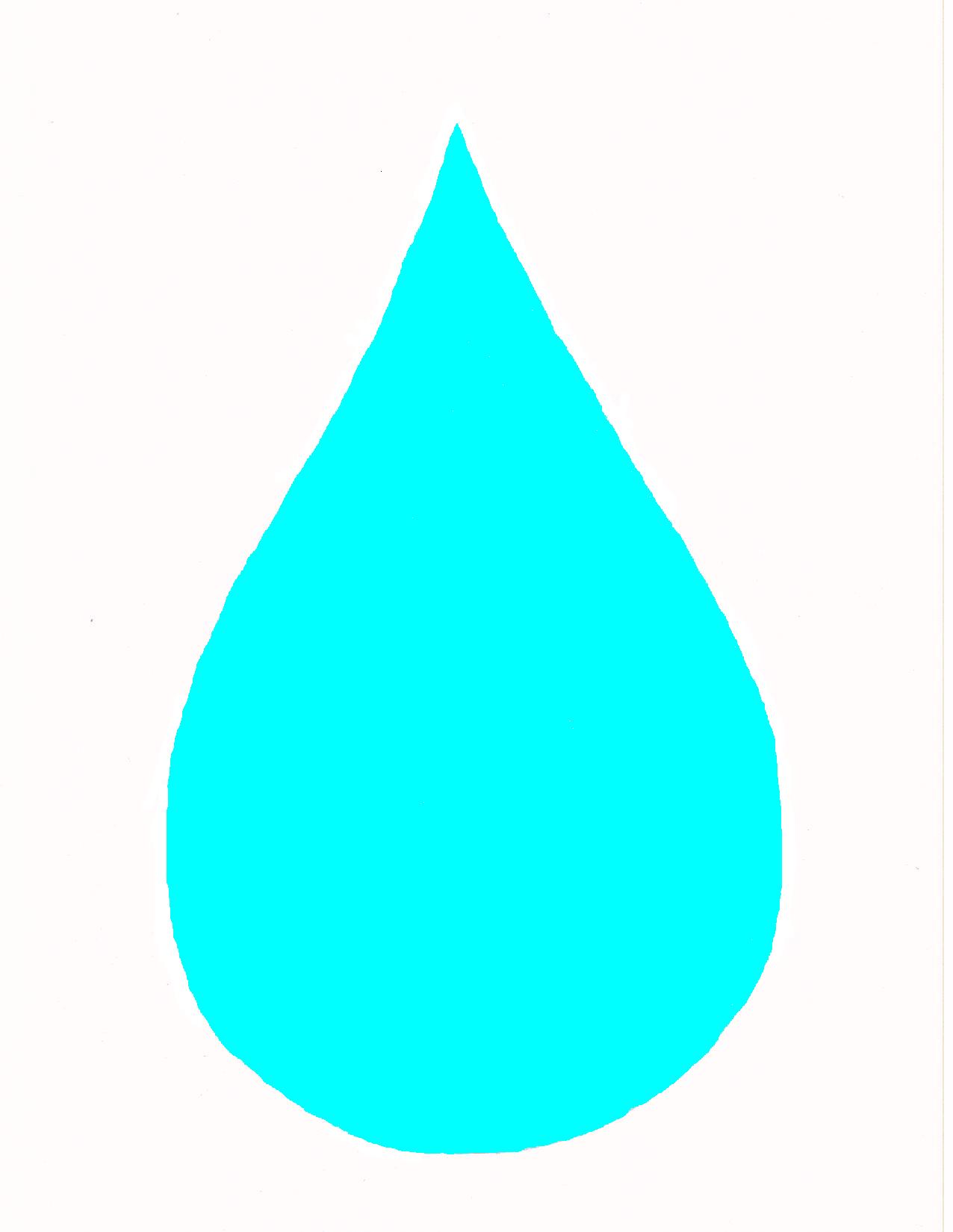 Приложение № 2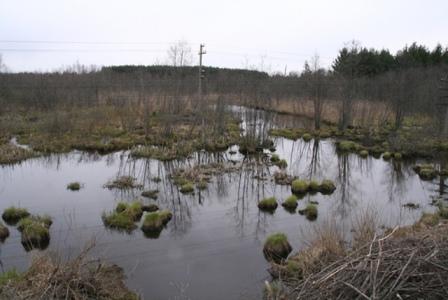 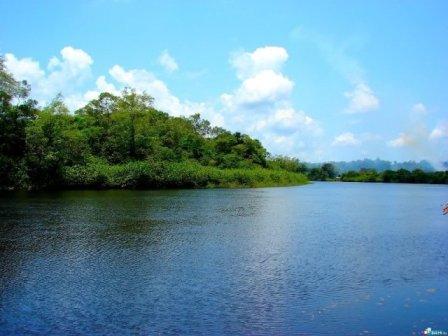 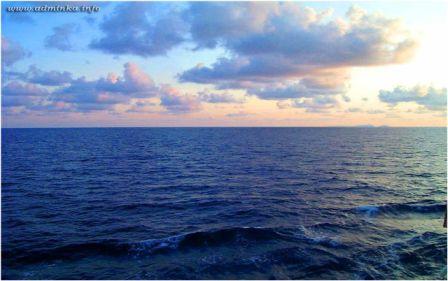 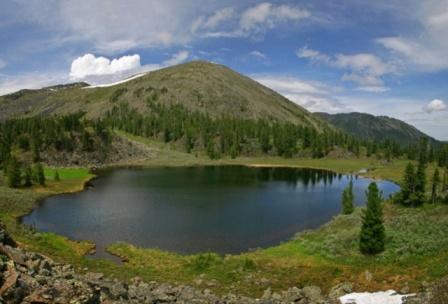 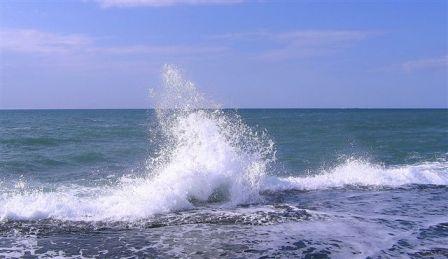 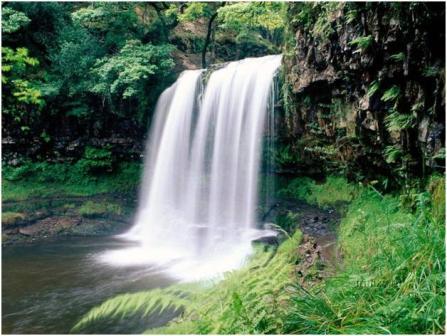 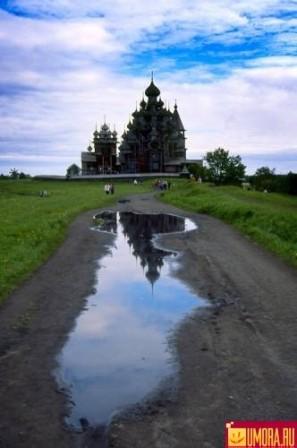 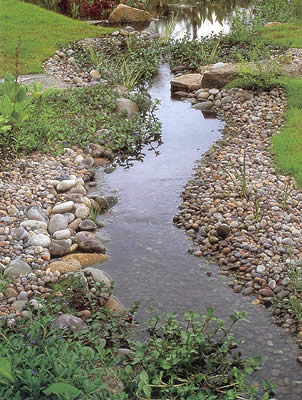 Приложение № 3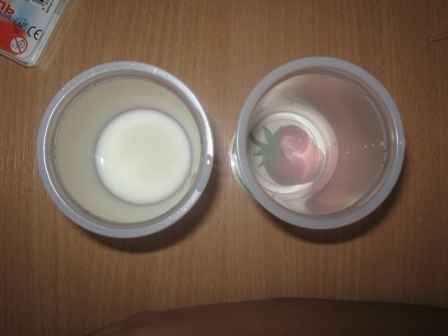 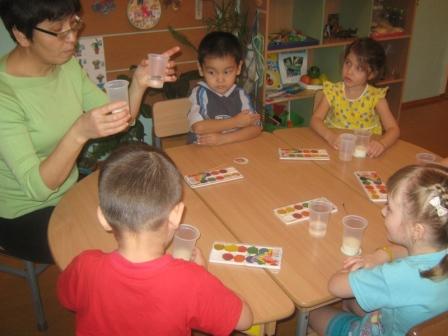 Приложение № 4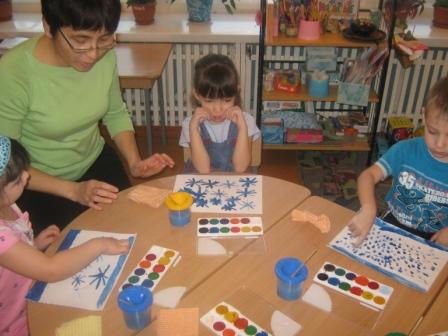 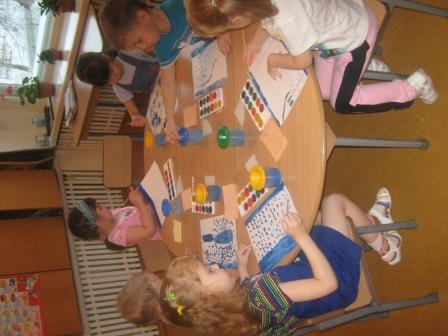 